Список  учащихся, сдающих ЕГЭ       в  2019 - 2020 учебном  году.   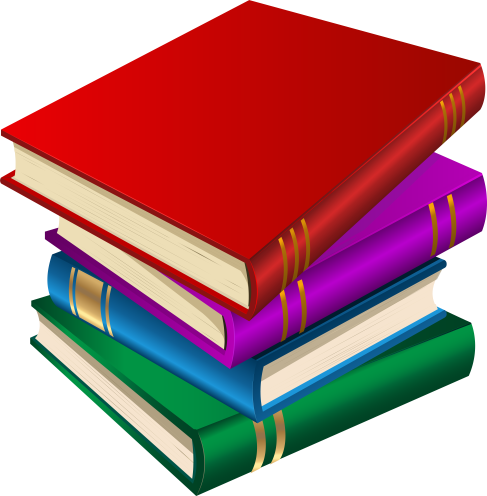   №№     п/п      Ф.И.О.                          Предметы                           Предметы                           Предметы   №№     п/п      Ф.И.О.Русский язык Математика (базовая       часть)Физика 1Бутаева Севиля  Нажмудиновна 28.05.2020 г.01.06.2020 г.2Гюлалиев Гаджимурад Махмудович 28.05.2020 г.01.06.2020 г.3Магомедов Артем  Русланович 28.05.2020 г.01.06.2020 г.04.06.2020 4Магомедов Насир Тажирович 28.05.2020 г.01.06.2020 г.5Уружбеков  Ашурбег Исрафильевич 28.05.2020 г.01.06.2020 г.